                                                    LYMINGE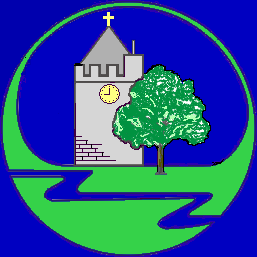 Church of England Primary SchoolJOB TITLE: CLASS TEACHERGRADE:	MPS		 RESPONSIBLE TO: HeadteacherPROFESSIONAL RESPONSIBILITIESThis post falls within the School Teachers Pay and Conditions of EmploymentTo support and promote the ethos and aims of the school; in particular Christian principles and values.To meet the requirements of the Teachers’ Standards.To teach class age groups allocated by the Headteacher, following consultation.To plan and provide appropriate learning tasks for all pupils, to meet the full range of needs, in accordance with the school’s Teaching and Learning Policy and other policies and to make plans available to the Headteacher and other relevant people.To use a range of methods to assess pupils’ progress, and to keep detailed pupil records, in accordance with the school’s Teaching and Learning policy. In addition, to provide verbal and written reports to parents, other staff and outside agencies when required.To organise and maintain a classroom or teaching area, in which the management of space, resources, teaching materials and display motivates pupils, and positively encourages learning, in line with the school’s Teaching and Learning Policy.To work the designated number of hours, as set out in the School Teachers Pay and Conditions of Employment. Also to be present in school for an appropriate time at either end of the school day for relevant purposes, including the planning and preparation of work, meetings with colleagues, INSET, parent consultations, extra-curricular activities and supervisory duties.To undertake supervisory duties of children, as directed by the SLT, with consultation.To take an active part in INSET, both in and out of school, in order to be fully informed about current educational issues and initiatives, to extend personal expertise, and to disseminate good practice.To be proactive with CDP opportunities and take responsibility for leading a subject across the school. To promote and support the agreed Behaviour for Learning policy and procedures.To be fully aware of, and to follow, the school’s Safeguarding and Health and Safety procedures.To be fully aware of and to follow the Staff Code of Conduct.To be fully aware of and to follow other school policies.